Name ___________________  Class ___ - ___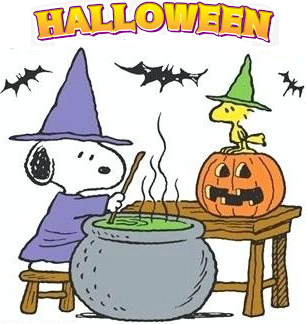 How Many Words Can You Make out of 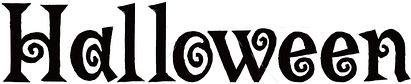 Hints１．６．１１. ２．７．１２．３．８．１３．４．９．１４．５．１０．１５．こにちはわたしたちホイールホールひくい（低い）　ほうりつ　（法律）いつすべて　（全て）いま（今）　しん　（新）いど　（井戸）かべ（壁）　